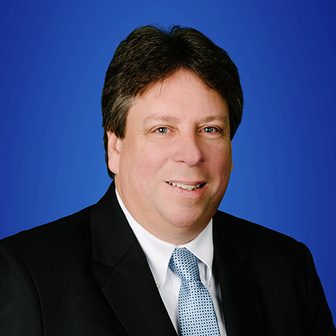 Joel S. ManingsManaging DirectorMerrill Lynch Wealth Management Joel Manings has been employed with Merrill Lunch Wealth Management for thirty (30) years in financial advising.  He leads a team that provides tailored services to members of the community understand and manage their financial holdings.  He currently holds the designation of Chartered Retirement Planning Counselor (CRPC) from the College of Financial Planning.Mr. Manings is a board member and the Development Committee Chairman for PARC Pinellas, an organization that services those with intellectual and developmental disabilities. Additionally, he has served on numerous Vision, Planning and Steering committees for the City of Treasure Island.He is a graduate of the University of Tampa with a Bachelor of Science in Business Management and Finance (1991) and received a Master of Business Administration from the University of Florida (2013).  